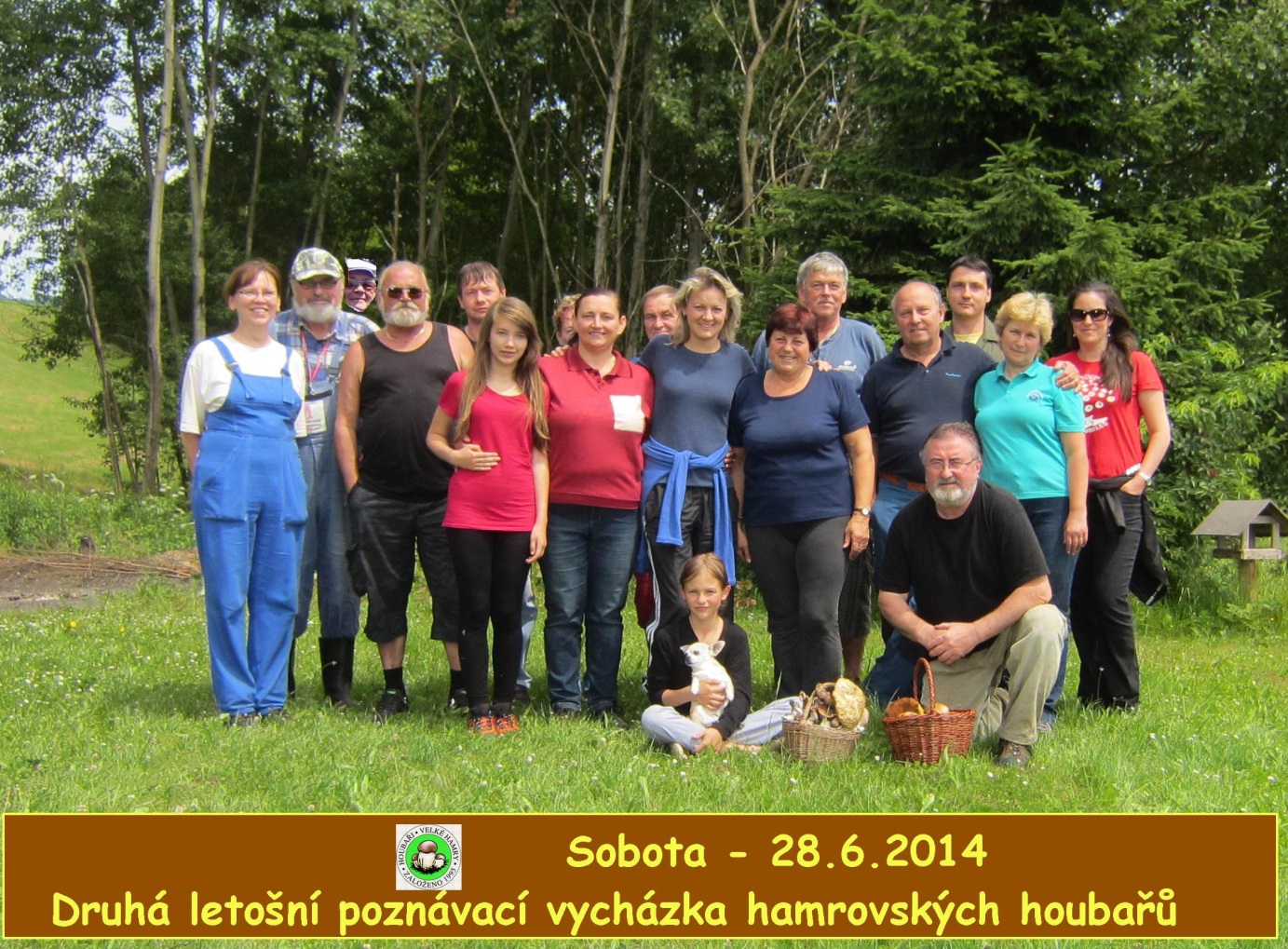 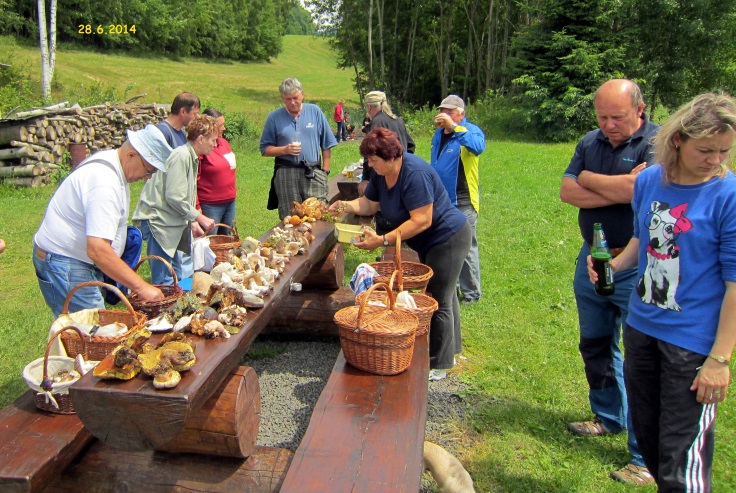 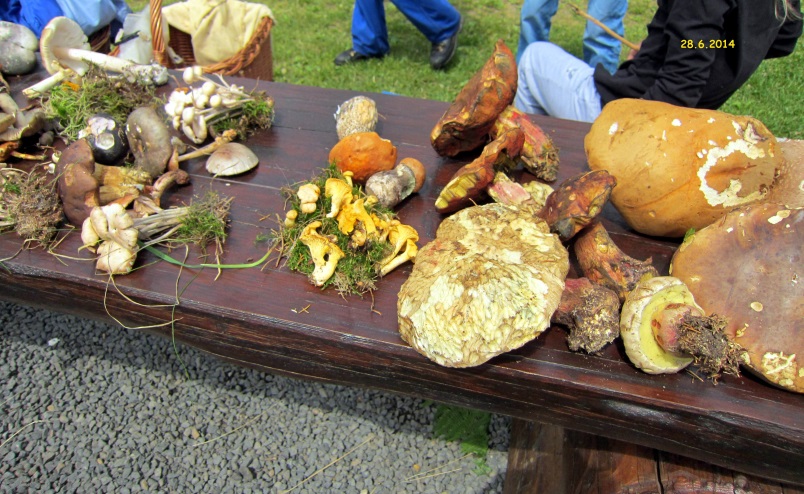 Necelá  dvacítka houbařů soustředila na dnešní vycházce čtyřicet druhů hub. I přes téměřdva týdny sucha  se v některých lokalitách objevily  mladé růžovky i pěkné křemenáče.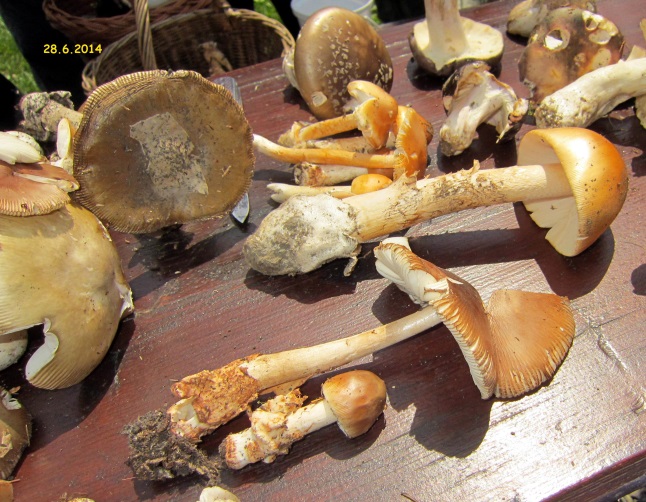 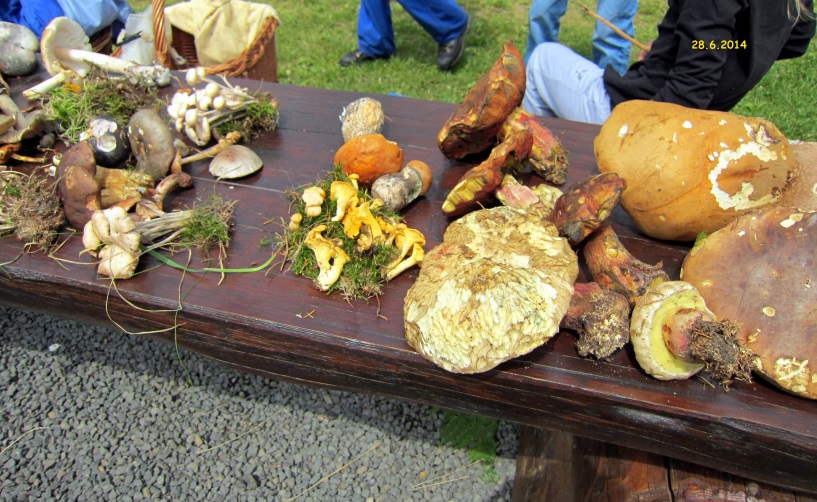      Právě tak začaly vyrůstat muchomůrky pošvaté v několika druzích, potěšily i holubinky a      nález prvních podhříbků signalizuje nástup růstu hřibovitých hub. (Sv.Prokop seje houby..)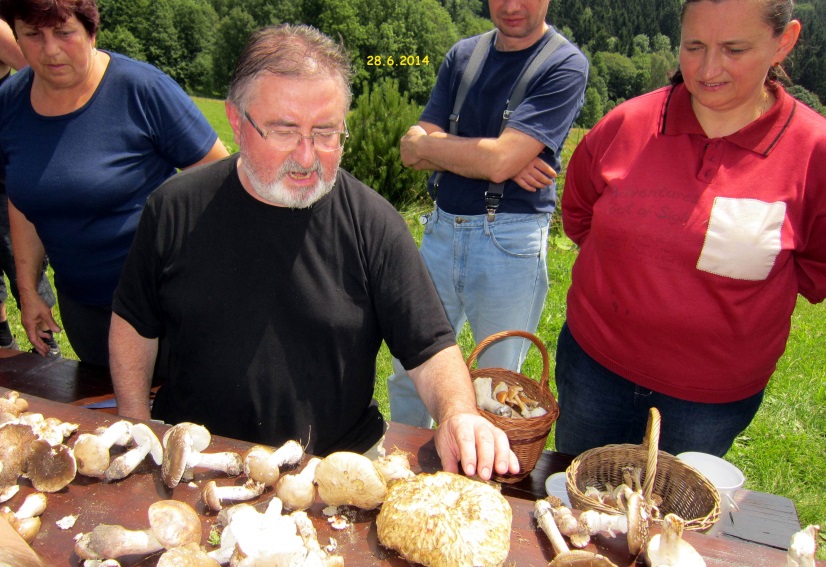 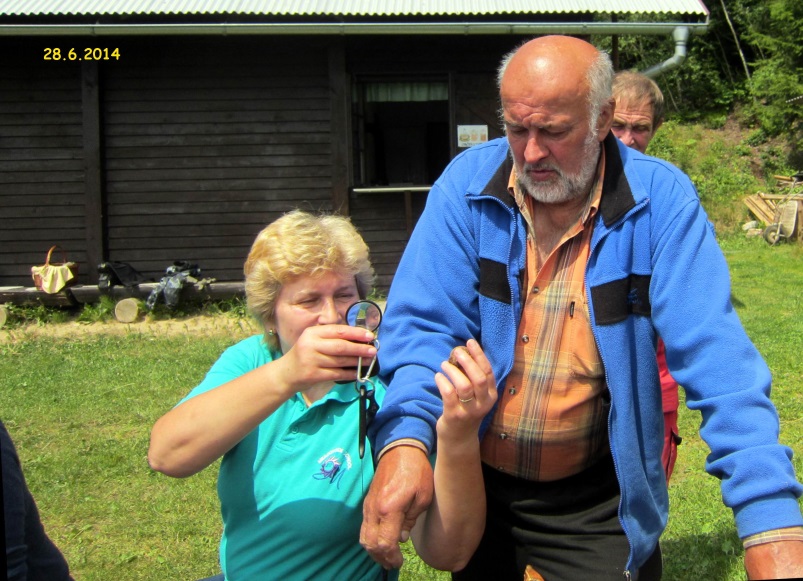 Nalezené druhy tradičně určoval Aleš Vít, a to i s důrazem na detaily, pouhým okem neviditelné.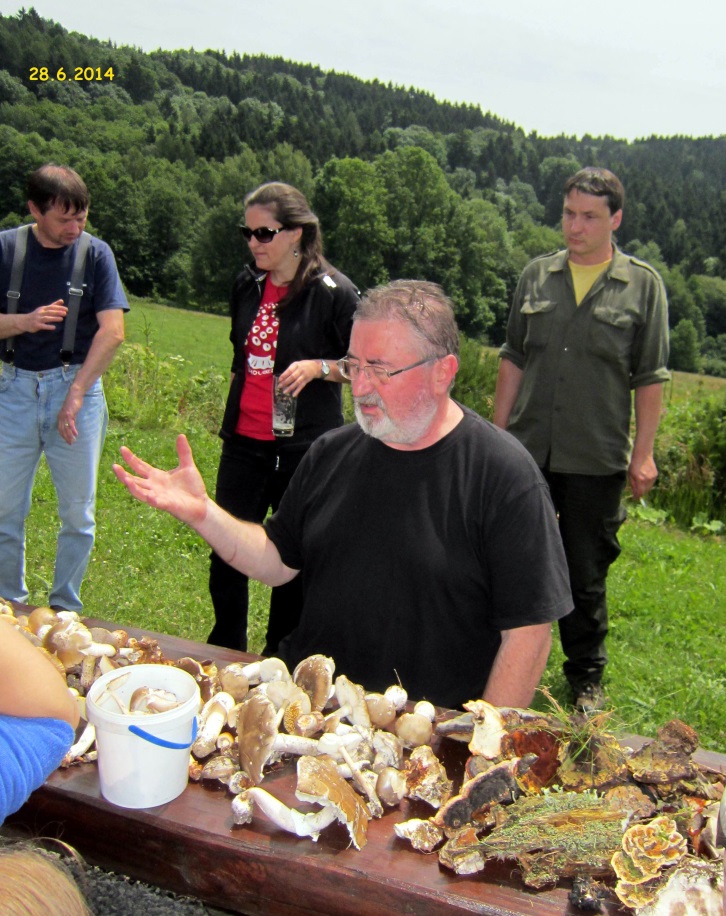 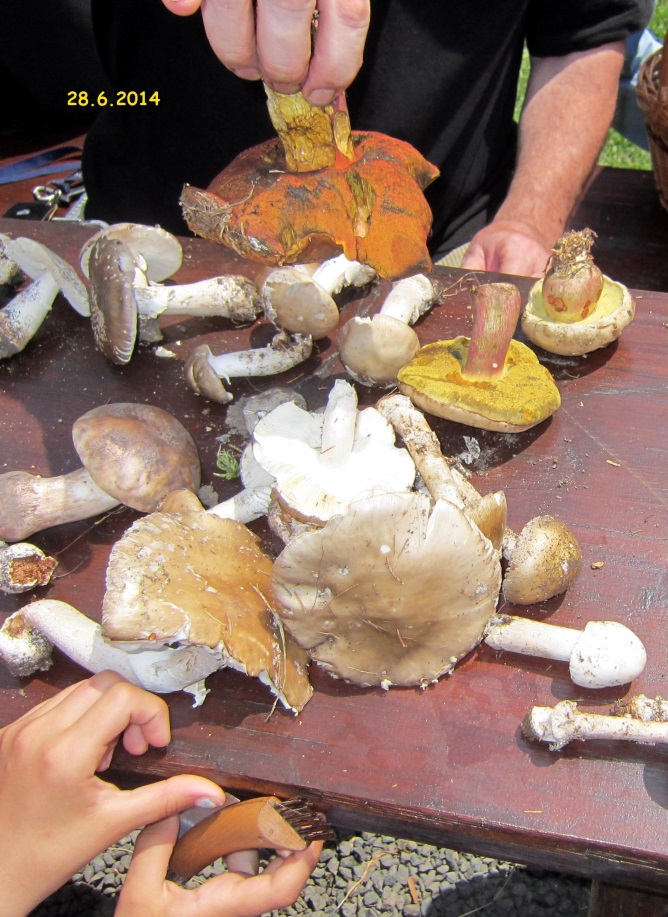         Na pravo  vidíte rozdíl mezi  hřibem kovářem  a jedovatým, hořkým hřibem kříštěm…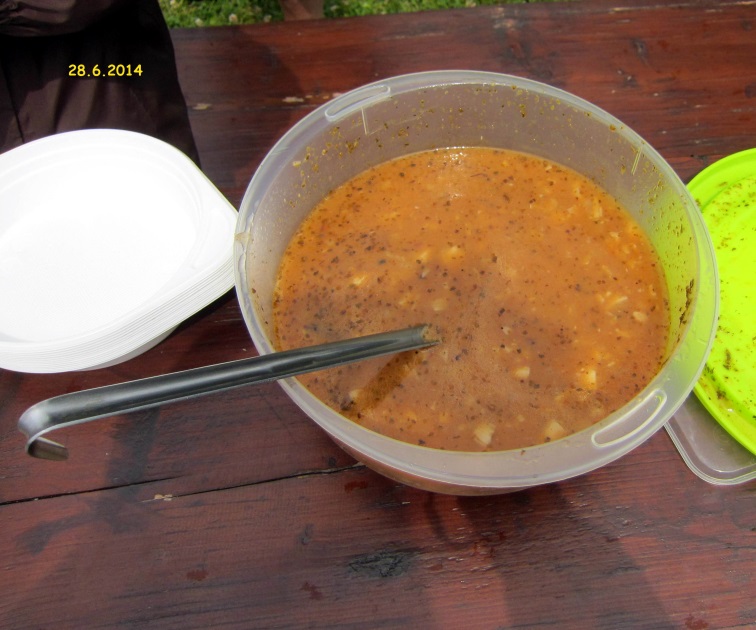 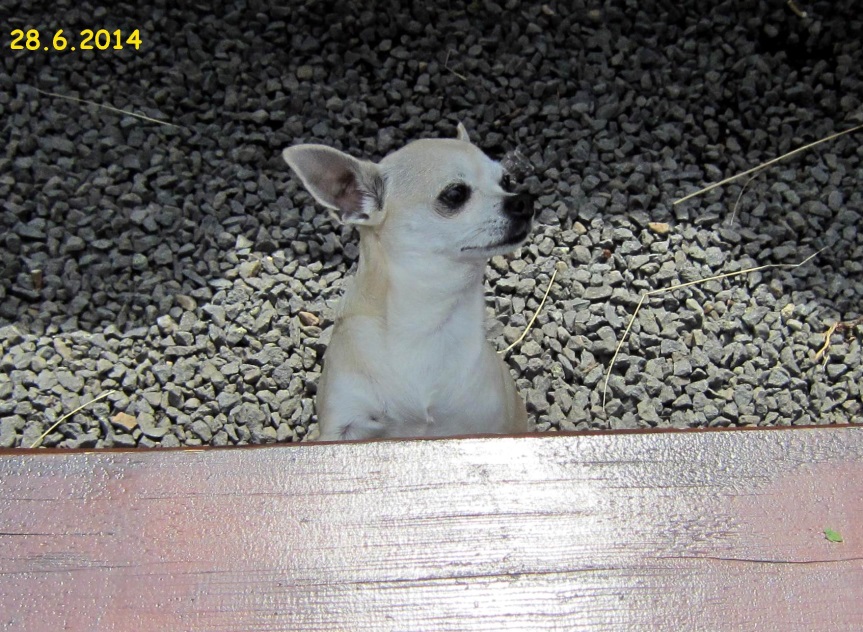 Dršťková polévka z růžovek od paní Břečkové.            …. A já zase dostanu  prd ! 